СОДЕРЖАНИЕПаспорт  проекта 3-4 стр.Введение  5 стр.	1. Цель  и  задачи  проекта  6 стр.2. Этапы  реализации  проекта 6-11 стр.Заключение 12 стр.Литература 12 стр.ПАСПОРТ  ПРОЕКТА                                                        ВВЕДЕНИЕРазведение домашней птицы на своем участке – увлекательное и выгодное занятие, не требующее особо больших затрат.В этом проекте мы рассматриваем курей. Укажем основные причины, по которым выбрали именно эту птицу:отличаются высокой репродуктивностью;неприхотливы к еде и условиям обитания;мясо пришлось по вкусу человеку.  К тому же куры не улетают, как это могут сделать утки или гуси;  несут яйца, которые мы употребляем в пищу; неплохо истребляют вредителей на огороде. Все эти факторы сделали курей самой популярной домашней птицей. К выводу о том, что лучше выращивать домашнюю птицу приходишь не сразу. Изначально просто не хочешь обременять себя лишними, на твой взгляд, заботами. Но со временем понимаешь, что кушать куриные окорока, купленные в магазине становиться просто невозможно из-за их неприятного запаха и «бумажного» вкуса. Когда начинаешь вникать в суть всего процесса разведения кур в личном хозяйстве, приходишь к итогу, что не так уж все это сложно. А наградой становиться вкусный суп на курином бульоне или другое наивкуснейшее блюдо.1.  ЦЕЛЬ  И  ЗАДАЧИ  ПРОЕКТА.Перед началом выполнения проекта, мы поставили перед собой несколько целей. Приоритетной является, наблюдение за развитием птенцов от момента закладки яиц до их вывода и в первую неделю жизни. Исходя  из  поставленной  цели, нами  были  намечены  следующие  задачи: 1. Изучить литературу по теме проекта.2. Сделать закладку яиц в инкубатор и проводить дальнейший уход до вывода цыплят. 3. После вывода организовать уход за малышами в первые дни их жизни, с учетом потребностей. 4. Организовывать дальнейший уход и способствовать    правильному развитию цыплят. 2.  ЭТАПЫ  РЕАЛИЗАЦИИ  ПРОЕКТА.I  этап.  ПодготовительныйНа  подготовительном  этапе  осуществления  проекта  мы  ознакомились с литературой. Отобрали яйца по определенным требованиям, сделали необходимые отметки и решили сделать закладку яиц в инкубатор. II  этап.  ПрактическийВместе с ребенком выставили температуру в инкубаторе и уложили яйца в специальные ячейки.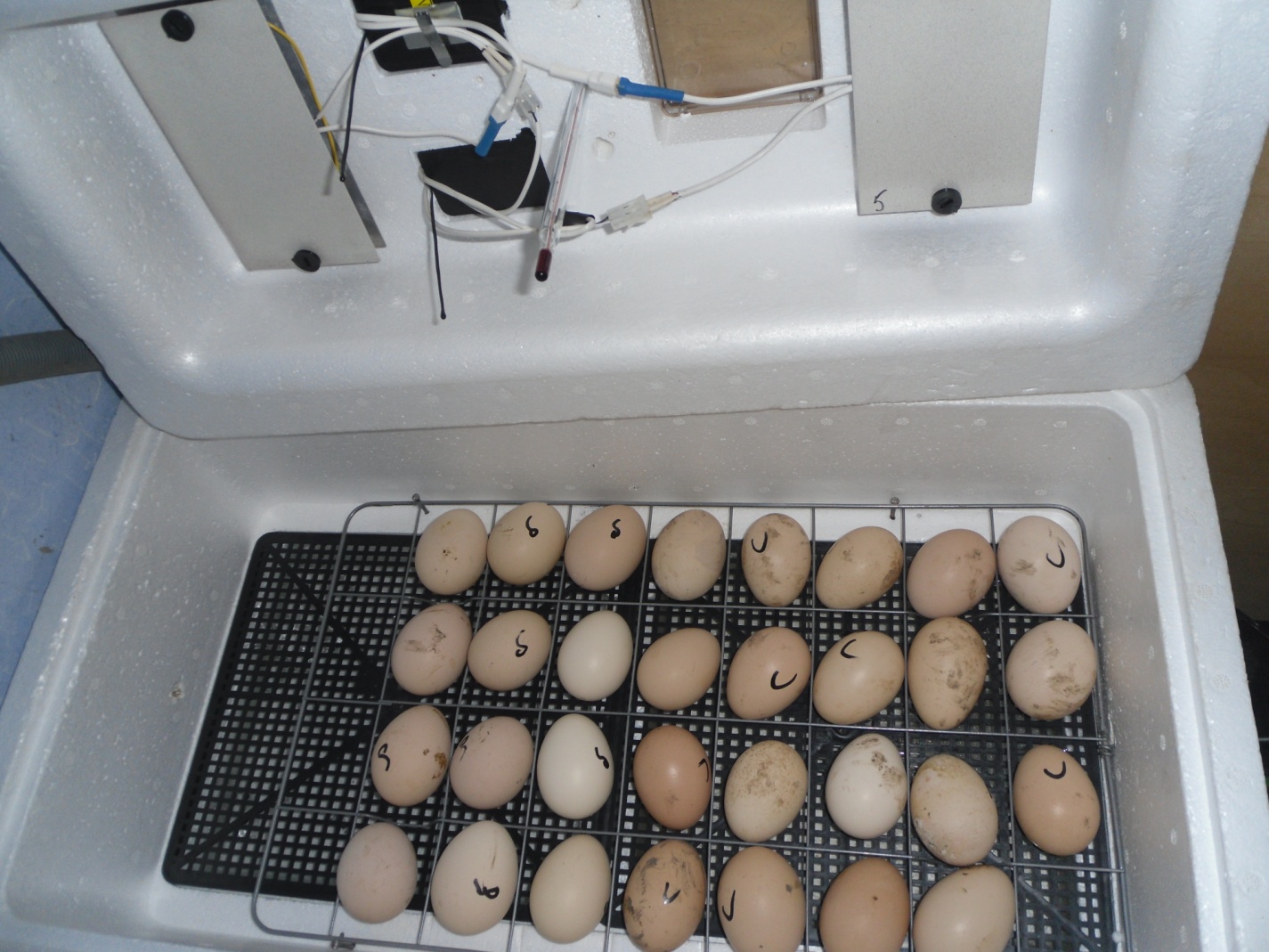 В течение 21 дня проверяли температуру, охлаждали яйца, за 2 дня до вывода долили воду во вторую ванночку инкубатора. Делали все, как было написано в литературе, изученной нами на подготовительном этапе.К концу 19 дня закладки некоторые цыплятки уже наклюнулись. На фото яйца отложены к стенке инкубатора и подписаны цифрами, какое первое наклюнулось.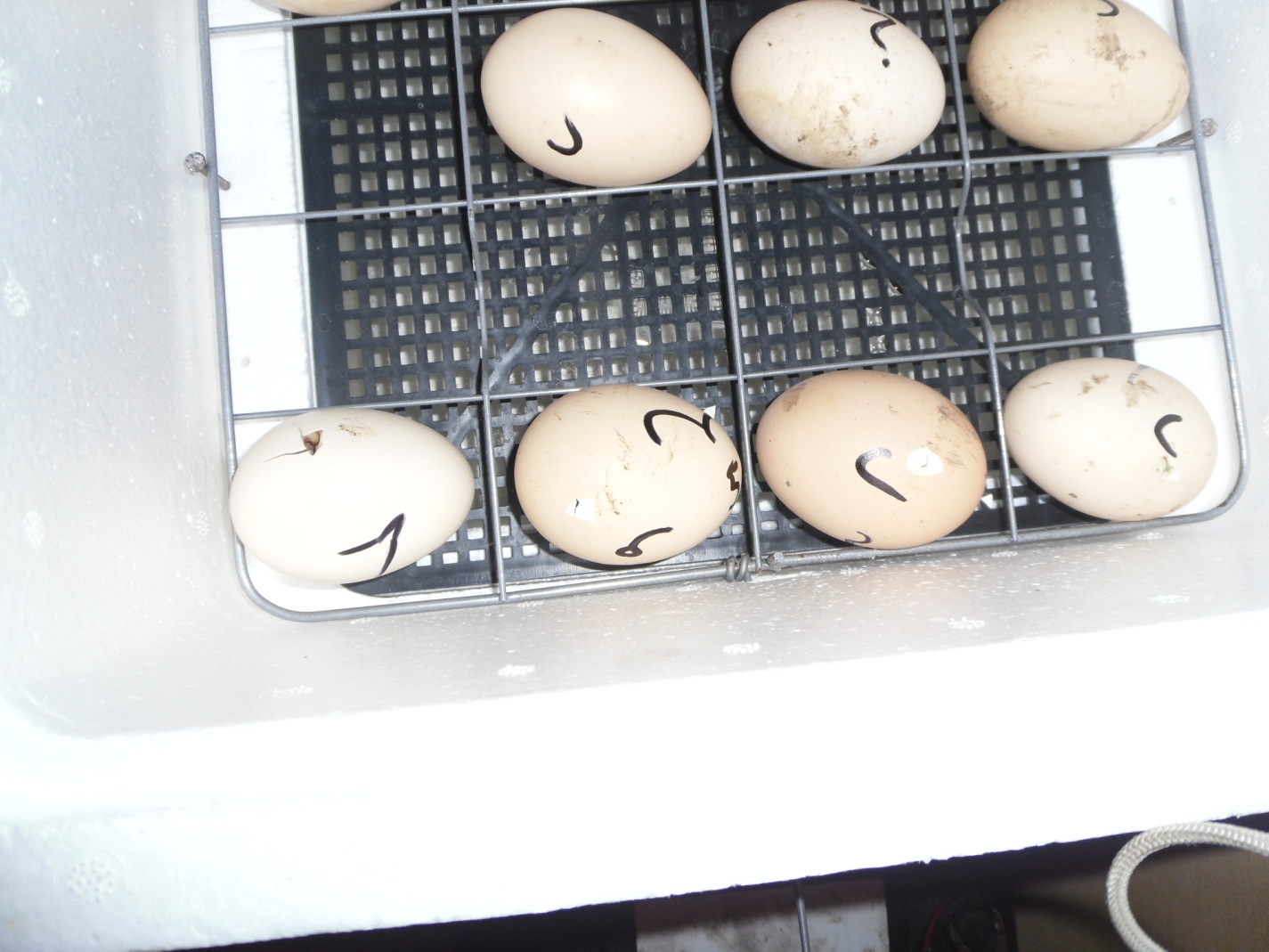 Через некоторое время цыплятки вылупились. Мы отсадили их в отдельную коробку и накрыли тканью, имитировали для цыплят курицу.Кормить цыплят надо начинать только по прошествии 12 часов после их появления на свет. К этому моменту они из мокрых и некрасивых превращаются в пушистые комочки.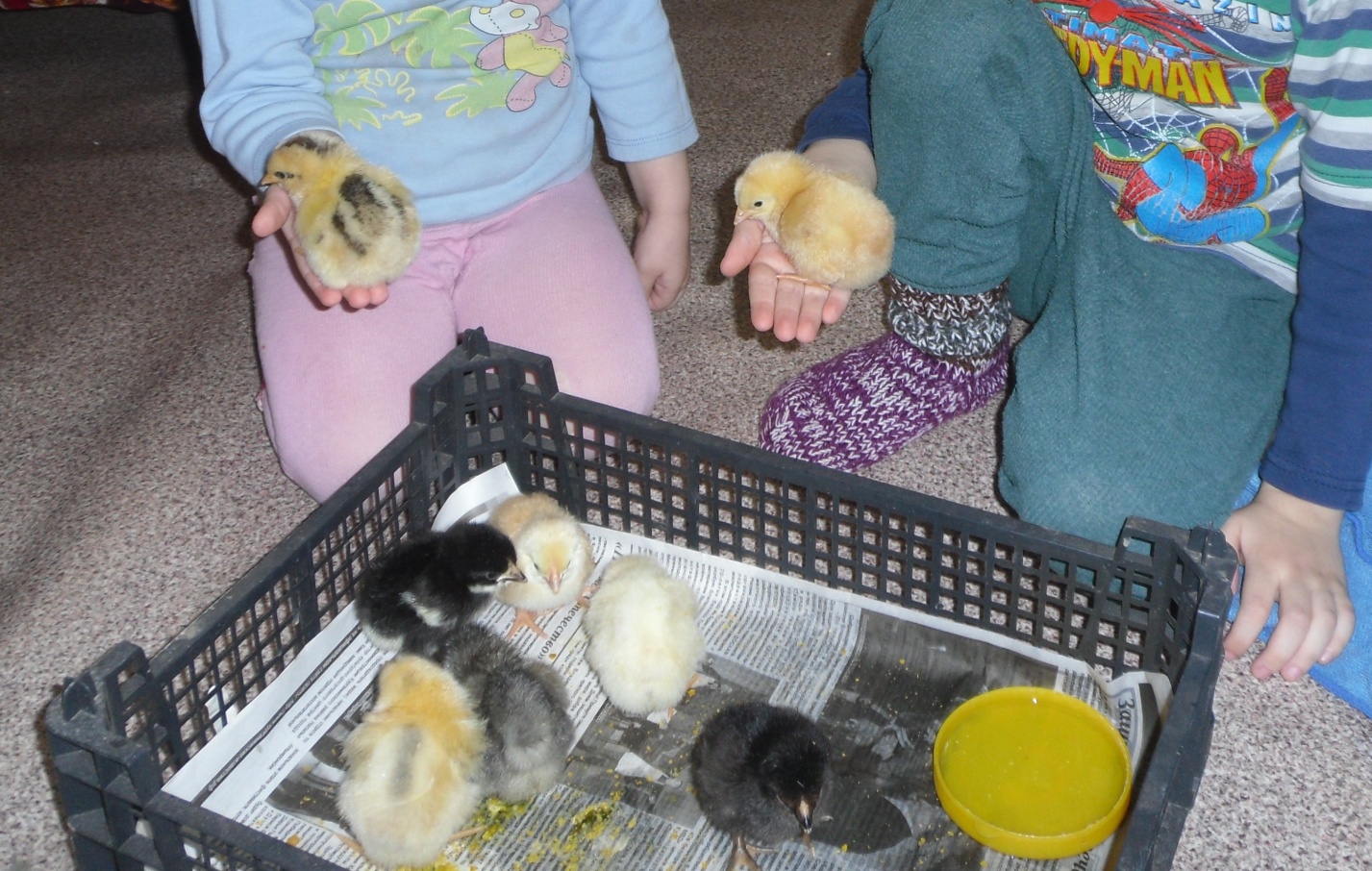 Далее уход заключается в следующем: организовать для цыплят постоянное питание и сухое место их нахождения. Это совсем несложно. В одной коробке они едят, в другой спят под лампой. Первые несколько дней цыплята питаются вареным яйцом, потом добавляется молотая кукуруза и совсем немного зелени. После того, как маленькие питомцы окрепнут, 10 дней, выпускаем их в беседочку большего размера. Продолжая обеспечивать постоянной пищей и водой.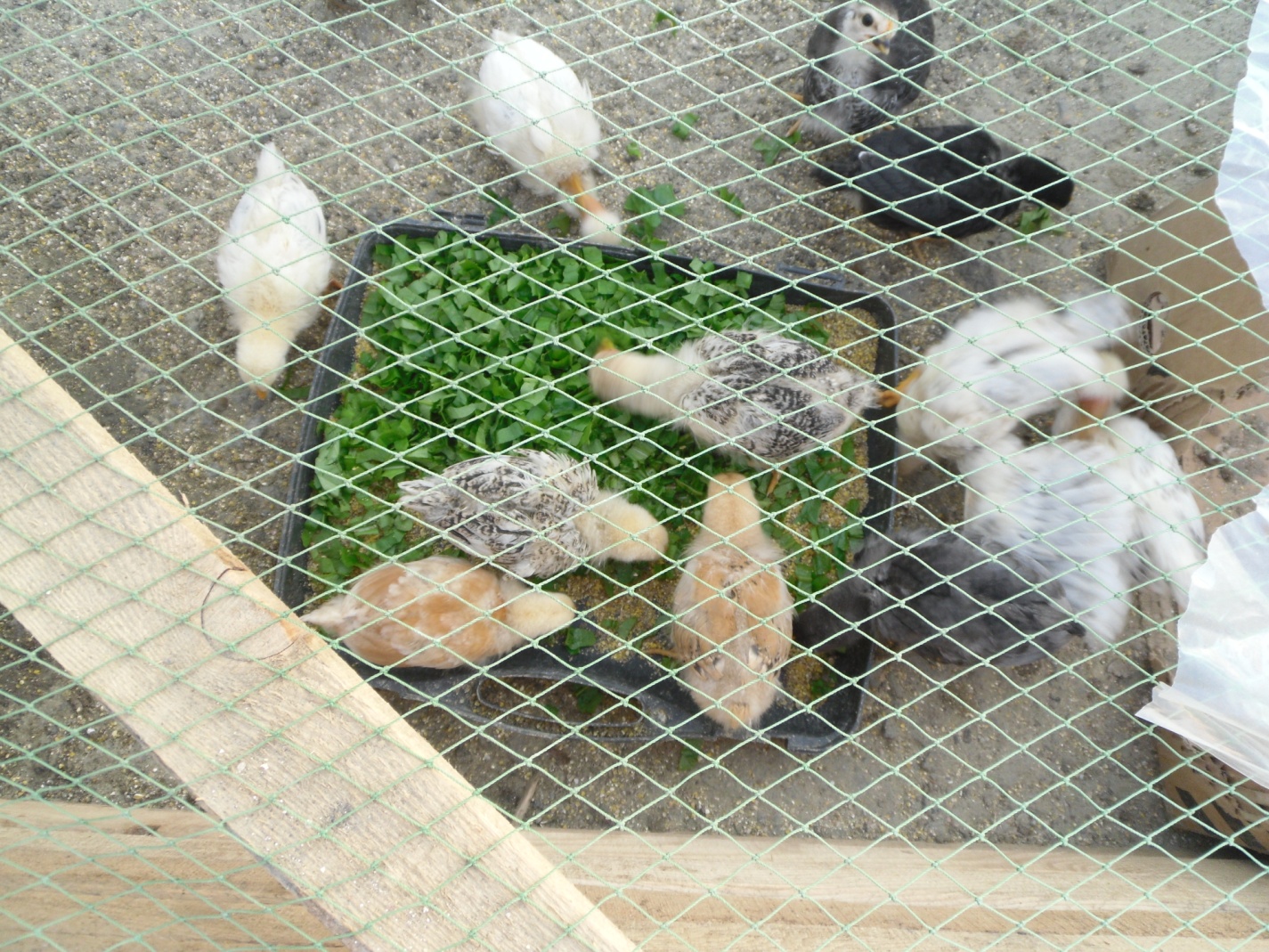 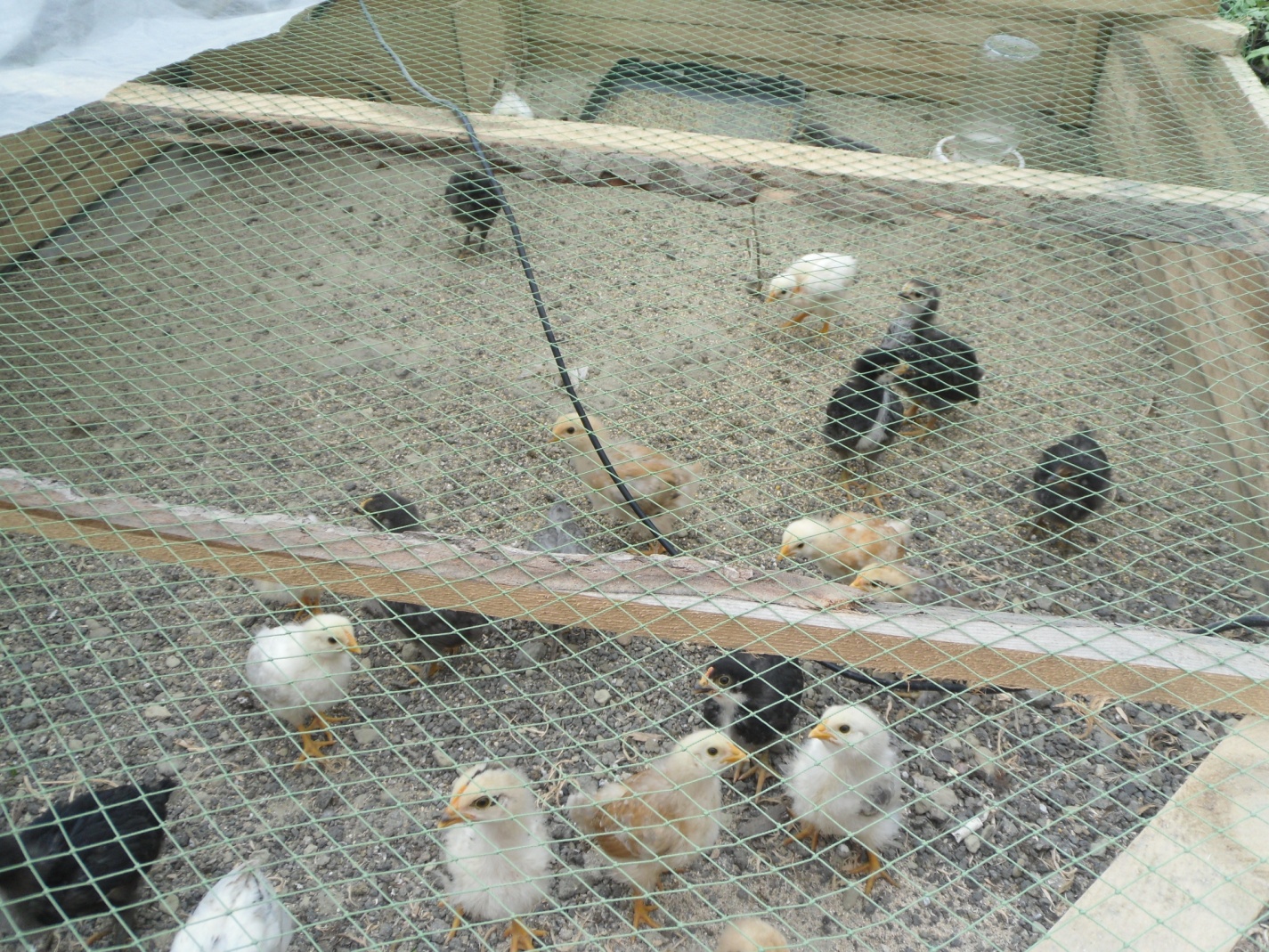 III  этап.  Обобщающий       Обобщающий этап работы над семейным проектом заключался  в его оформлении и подведении итогов. ЗАКЛЮЧЕНИЕРаботая над этим проектом, я вела постоянное наблюдение за своим ребенком. Описать чувство, которое он испытывал, я не могу, так как он сам его толком описать не смог. Но утверждаю следующее:На протяжении всего проекта сын проявлял высокий интерес к  выполняемому делу. Денис запомнил, чем нужно кормить цыплят и постоянно напоминал о том, что пришло время следующего кормления. Сын делал выводы о поведении цыплят. Например:«Они такие маленькие, еле стоят на ножках»«Цыплятки уже научились прыгать с ладошки на пол»«Чтобы цыпленок успокоился, его надо прикрыть другой ручкой»Несомненно, ребенок осознавал, что придавливать или делать им больно нельзя. Конечно, Денис полюбил эти «пушистые желтые комочки».В результате проведенного проекта по наблюдению за развитием птенцов я могу сделать вывод, что гипотеза подтвердилась. Результатом  нашего  семейного  проекта  стали  уже немного подросшие цыплята, радующие детей.ЛИТЕРАТУРАА. Рахманов «Инкубация яиц сельскохозяйственных птиц в личном хозяйстве. Руководство для птицеводов» - М. «Аквариум», 2014 г.Название  проекта«Малыши и взрослые»Автор  проектаМетеленко Наталья Михайловна сын Метеленко Денис Михайлович (3 года)ст. Михайловская, Курганинский районИсполнители  проектаМетеленко Наталья Михайловна сын Метеленко Денис Михайлович (3 года)ст. Михайловская, Курганинский районТип  проектаисследовательский,  с  элементами  наблюденияАктуальность  проектаВ современном обществе разведением домашней птицы в личном хозяйстве занимается мало семей. Это связано с большим количеством продажи мяса птицы в продуктовых и специализированных магазинах. Но ежедневно накапливаются пищевые отходы, которые попросту выбрасываются в ведро, а могли бы пойти на корм птице. Разведение домашней птицы в личном хозяйстве позволяет получить дешевые яйца и мясо, которое даже не идет в сравнение с покупным. ГипотезаЕсли заострять внимание детей на том, как развиваются птенцы и как нужно за ними правильно ухаживать, то у ребенка будут развиваться практические навыки, осознанное отношение к окружающей среде и любовь к природе.Цель  проектаПронаблюдать за развитием птенцов от момента закладки яиц до их вывода и в первую неделю жизни. Описать и запечатлеть, как изменяются птенцы при развитии.Определить время, когда птенцы станут похожими на взрослую особь. Задачи  проекта1. Изучить литературу по теме проекта.2. Сделать закладку яиц в инкубатор и проводить дальнейший уход до вывода цыплят. 3. После вывода организовать уход за малышами в первые дни их жизни, с учетом потребностей. 4. Организовывать дальнейший уход и способствовать    правильному развитию цыплят. Используемые  методысбор информации  из  книг, журналов, наблюдение, обобщение.Ожидаемый  результатВывод цыпленка из яйца. Подтверждение выдвинутой гиптезы.Сроки  реализации проекта5 февраля – 20 марта 2015 г.Этапы  реализации  проектаI.    Подготовительный II.   Практический  III. Обобщающий  